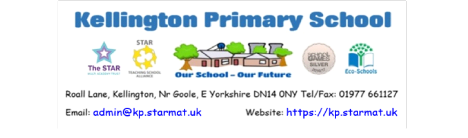 Friday 4th February 2022 We have had a good week here at Kellington and have been amazed at the wonderful costumes the children have worn today in celebration of Number Day 2022. There have been some fun activities happening throughout the day related to number, that have engaged the children and develop their learning. It was interesting to explore in assembly, how often numbers appear and are used in our everyday lives, 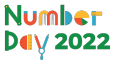 emphasising the importance of developing solid number foundations in their learning. As you will see below we have recently introduced two new exciting number programmes to support your child’s learning at home. It was really difficult for our teaching teams to choose a winner in their class as there were so many excellent costumes. Here are the children who caught the staff's eye for being innovative. Class teams all chose their winner independently. Our staff winner definitely had to be Mr Merrall, who has spent a high percentage of the day teaching as Octoblock! (We however now need to pop in an order for more pink sugar paper) 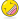 Thank you for your kind donations to the NSPCC. We will be sending a donation of £151 to the NSPCC next week. School MealsWe are delighted Miss Gibbons is back in our school kitchen. Miss Gibbons and her assistant, Miss Rowly, do provide the school with wonderful school meals (The best I have ever experienced). If your child does not normally have a school meal, why don’t you give a school meal a try? There is usually a choice of two hot dinners and then a jacket or sandwich as a third choice. The desert choices are great too. Meals are £2.30 unless your child is in KS1 where they are entitled to universal free school meals or you are in receipt of FSM (see below if you think you may be eligible) Please can we ask can you pre order your child’s school dinner on Parentpay? . This can be done up to 3 weeks in advance and up to 8am on the day of the meal. The younger children especially find it difficult to make a choice from the pictures during school registration and whilst the adults in the classroom are available to help, unlike you, we do not know what your child does or does not like. If you need any help with accessing the meal selector please speak to your child’s class teacher or the school office. It also means more time can be spent learning, as the register can take quite a while if children haven’t pre chosen their meal. Many thanks Numbots and Times Tables Rock Stars For children in Daffodils, Roses, Tulips and Lilies you will have received information on one of these two programmes today and, if your child hasn’t already got them, log in details to allow the children to play on these programmes at home. Both programmes will support your child’s mathematical learning and are very engaging. With both programmes it is better your child accesses it for short bursts of time frequently rather than playing it for an hour a week. Any support and encouragement you can offer your child to practise their mathematical skills on either programme, will have an impact on their learning. If you experience any issues logging into the programme please speak to your child’s class teacher or contact the office. White Rose Maths 1-One Minute Maths App This first version of the app is aimed at Key Stage 1 pupils, and focuses on adding and subtracting – and on ‘Subitising’. The free mobile app is available for Apple/iOS, Android and Kindle. Your child can choose any topic they want to try. They then answer a unique series of questions (so it’s a different set of questions every time). If they’re struggling with a question, a ‘Hint’ button will give a helpful clue by showing the question in a different but familiar way. When the one minute’s up, they’ll see a feedback screen telling them how they’ve done.Check out these 7 top reasons for using 1-Minute Maths! 1. Excellent practice – and no distractions. 2. A clear, intuitive process that children pick up straight away. 3. No login or internet access needed. Just download and play. 4. Enjoyable and motivating… How many can they get correct in one minute? 5. Helpful hints match those used in class. 6. Brilliant for building number fluency and confidence. 7. It’s FREE! https://whiterosemaths.com/1-minute-maths#download Covid 19 Unfortunately like everywhere, we are having some cases of Covid 19 within our school community and we continue to wish everyone a speedy recovery. It is really important that we continue to be vigilant in relation to our routines to keep everyone as safe as possible. Thank you for your cooperation with this. If you have a positive case in your household, please inform the school. Your child can continue to attend school however they need to undertake a daily LFT which needs to remain negative. If your child shows any signs of the covid virus (A new, continuous cough, or a high temperature, or a loss of, or change in, their normal sense of taste or smell) or are indeed just unwell, we would suggest they undertake an LFT. 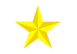 STARS OF THE WEEK Sunflowers - Hettie Daffodils - Tye Roses - Dixie Tulips - Mason Lilies - LilyHouses The winning House this week is Roall Healthy Schools This year we are working towards being awarded Healthy School status and our first focus to achieve the bronze award is ‘Active Lifestyles’. To achieve this award we need to evidence all that we do in school to encourage children to be active and also to encourage children and families to become more active in their lifestyles. Our Junior Leadership team is taking a lead in collating information from the children in school in relation to what additional opportunities they would like to see in school and we will be sharing more information with you in the future about opportunities for families to become involved and to increase their activity. The link to the Healthy School Award is below if you would like to find out more about this award. http://healthyschoolsnorthyorks.org/ Running Track Great news, our caretaker, Mrs Smith, is back at work on Monday 7th February and so the running track is up and running again for those of you that have completed the forms to allow you access. If any members of our local community would like to use our running track as part of their fitness regime it is available between 7-8am and between 5-6pm. Monday - Friday. There will be no access to any other part of school during this time and people who use the track do so at their own risk. If you wish to bring your children to join you during these times, however this is at your own risk and children (under 18) must be accompanied by an adult If you are interested in using the facility during these times, please contact the school and this can be arranged. NSPCC Pants campaign 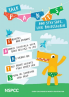 We have now delivered the PANTS Lesson to all the children in school. Next week we will put up our whole school display of the amazing pants the children have designed to remind us all of this important safety message. If you wish to discuss things further with your child here again is the link to the NSPCC’s parent resources and to the PANTOSAURUS song the children love.https://www.nspcc.org.uk/keeping-children-safe/support-for-parents/pants-underwear-rule/ https://www.youtube.com/watch?v=-lL07JOGU5o Wrap around care Thank you to those who have completed the form. We have collected the current data and will get back to you ASAP with news on any potential providers. The form remains active so please fill it in if you haven’t done so and may need wrap around care in the foreseeable future, https://forms.gle/ozL9Zqnrs3Zno9ku7 STARMAT Parent Survey Currently we have a STARMAT parent survey details of which I shared with you on the 17th January. Any questions please do not hesitate to contact the school. Please do take the time to complete this questionnaire, you have until the 17th February. The link is https://bit.ly/STARSURVEY22 Uniform Please can we ask that you put your child’s name in their uniform. We are still finding jumpers, shorts, shoes etc around school without names and often there doesn’t appear to be anyone missing them. Also having your child’s uniform named helps prevent the wrong person going home in it! PE Kit Please can PE kits come into school on a Monday and go home on Friday for washing. We are still undertaking some sessions of PE outside when we can and children will be doing the Golden Kilometer throughout the week and so do need their trainers or PE shoes each day. Attendance Please continue to ensure that your child comes to school everyday that they possibly can. We are working extremely hard to enable all the children to not be disadvantaged by their lost learning due to the issues over the last 18 months and therefore they need to be here, inschool, for us to be able to support them to be the best they can be . Please can I remind everyone to inform us promptly if your child is absent from school, we do need a message via telephone or email as early as possible, by 9.30 am at the latest, however sooner is preferable. If we do not hear from you we have a duty of care to make contact to establish where your child is. We will keep ringing you until we get a reply. If we don’t get a reply we could have to report your child as a missing child. We know this is sometimes difficult but whenever possible please try and make any appointments outside of school hours, or at the beginning or end of the school day. Attendance this week (Friday- Thursday) Unfortunately not great at all. We do have a significant number of children who are off school because they are ill or have medical appointments, however we do have some unauthorized absences too. We need children to be in school everyday they possibly can please. Lilies -94.55% Tulips - 86.67% Roses - 93.00% Daffodils - 86.67% Overall - 90.41% Free School Meals If you think you may be entitled to Free School Meals please do contact the school for further information on how to check your eligibility and apply. Even if your child is in KS1 and is currently receiving a universal free school meal, if you are eligible for FSM it is really important that you apply, as there are still additional benefits for your child, Dates for the Diary Tuesday 8th February - Safer Internet Day - Focus for the whole school and resources will be shared with parents Thursday 10th February - Mountaineer - Visit from a mountaineer to Lilies class as part of their focused learning. Friday 11th February - Tulips’ Class Assembly 9am Tulips’ parents welcomeThursday 10th February Friday 11th February - Clip and Climb Garforth- Activity for Lilies class linked to their ‘Mountains’ learning focus. Friday 18th February - Inset day - School closed for children Monday 21st- Friday 25th - February half term holiday. Monday 28th February - School reopens Monday 28th Feb- 4th March - World Book Week We will all be focusing on the picture book ‘The Invisible’ by Tom Percival throughout the week. We are planning exciting learning activities across the curriculum linked to the book, including well- being activities. We are hoping to have hot chocolate and bedtime story time after school on WBD (Thursday 3rd March) Tuesday 8th March and Wed 9th March - Parent consultations (in person) details to follow Monday 14th March - Class photographs Friday 18th March -Comic Relief Day -Red noses on sale - Further details soon Monday 28th March - Roses’ Class trip - Ledston Estate (Details to follow) Friday 1st April - Daffodils’ Class trip - Ledston Estate (Details to follow) Friday 8th April - School closes for the Easter holiday until Monday 25th April Friday 20th May - Daffodils’ Class Assembly -9am Parents welcome Friday 1st July - Roses’ Class Assembly - 9am Parents welcome 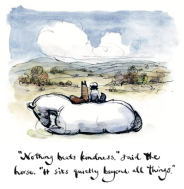 I do hope you all have a lovely weekend. How is it February already? Two more weeks and it is half term- this year is really flying by Take care and kind regards, Helen Humphrys Headteacher.